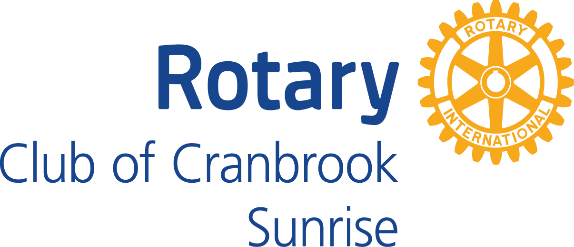 Clare Ramdin Undergraduate ScholarshipEntering into 3rd or 4th or 5th Year Post SecondaryFour - $2000 Scholarships to be AwardedClare Ramdin: It is very important to recognize the life of Clare Ramdin and how she quietly impacted so many people's lives. Born and raised in Scotland, Clare moved to the Kootenays in the mid 60 's and had a fulfilling career as a Purchaser for Crestbrook Forest Industries. She volunteered for many charities in Cranbrook. This volunteerism even extended to Mexico. In Mexico, as she enjoyed the warm sun, she worked with underprivileged youth. Clare's desire to help others is the cornerstone of this scholarship.EligibilityTo be eligible students must be:Cranbrook students - normally graduates of Mount Baker Secondary, but students who completed home schooling while residents of Cranbrook, or who completed Ministry of Education requirements at a private school in Cranbrook will receive equal consideration.Entering 3rd, 4th or 5th year of undergraduate studies at a recognized post-secondary institution such as universities, college or trade schools.At least one award will be designated for Arts and/ or Performing Arts students.At least one award will be designated for Trade studentsCriteriaIn selecting the successful candidate, the Clare Ramdin Scholarship Committee of the Rotary Club of Cranbrook Sunrise will give equal consideration to the following:Academic meritFinancial needCommunity service and volunteer work Application ProcedureEligible candidates must apply to the Scholarship Committee by September 30th, 2023.   The following documents must be included:A completed Scholarship Application formA record of marks for the most recent 2 years of post-secondary educationA letter describing your educational goals A letter describing the reason for financial assistanceA letter outlining your community service and volunteer workApplications can be obtained online at http://portal.clubrunner.ca/926Notification of AwardThe successful candidate(s) will be notified in writing by the middle of October, 2023.  The award will be paid the full amount upon receipt of proof of registration in the courses and a submission of a photo along with a short description on how the money will be spent. For example, tuition, books, rent etc. Because of the number of applicants, only the successful applicants will be notified.All documents should be emailed to Arlene Schroh, 250.421.7576 duckworthcanada@yahoo.ca or mailed to: Scholarship Committee, Rotary Club of Cranbrook Sunrise Box 765,  Cranbrook, BC    V1C 4J5